КОНВЕНЦИЯ о ПРАВАХ РЕБЕНКА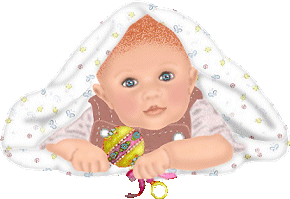 Конвенция о правах ребенка и законодательство РФ в вопросах, ответах и комментарияхВведениеОдной из приоритетных задач России в настоящее время является реализация государственной политики в области охраны прав детей, обеспечения максимальных возможностей для развития, воспитания, обучения, социализации личности ребенка.За последние 5 лет российское законодательство по обеспечению прав и интересов детей получило дальнейшее распространение. Принято множество документов, направленных на защиту прав, интересов детей, включая Указы Президента РФ, Постановления Правительства. Расширилась сфера деятельности структур, занимающихся проблемами семьи и детства, в некоторых регионах России появились уполномоченные по охране прав детей.В субъектах Российской Федерации, с учетом их социально-экономического положения, принимаются региональные нормативные акты, направленные на защиту прав и интересов детей, проживающих в данной территории.Министерством образования Российской Федерации проводятся конкурсы разнообразных программ по организации воспитательной работы с детьми сиротами и детьми, оставшимися без попечения родителей.С 1995 года Министерством труда и социальной занятости России проводится анализ норм национального законодательства на их соответствие положениям Конвенции о правах ребенка. Результаты исследований предоставляются законодательным и исполнительным органам государственной власти, публикуются в печати. Реализация принципов Конвенции является актуальной задачей для российского общества. Выполнение Конвенции требует от государства реальных усилий, для того чтобы ее принципы были закреплены в национальном законодательстве.Данная работа имеет большую ценность, так как она полезна практическим работникам социальной сферы (социальным педагогам, учителям школ, психологам, юристам, работающим в системе образования). В ней изложены основные принципы и статьи Конвенции и российского законодательства в виде вопросов и ответов. В пособии прослеживается динамика принятия нормативно-правовых актов, направленных на решение различных аспектов проблем жизнедеятельности детей.Вопросы преподавания прав человека, ребенка находятся в центре внимания педагогической общественности. Вот почему второй раздел пособия посвящен этой проблеме. Предлагается программа спецкурса но изучению Конвенции о правах ребенка. Цель курса дать учащимся определенную сумму знаний о правах ребенка и практических умений по нравственно-правовому воспитанию в школе, способствовать формированию культуры прав человека.Изучение прав ребенка способствует переосмыслению многих проблем воспитательной работы в школах, помогает формировать и совершенствовать критическое мышление школьников, где основой являются гуманистические ценности.Часть I. Общие принципы Конвенции о нравах ребенка1. Определение ребенкаВопрос. Кто является ребенком?Ответ. Ребенком является каждое человеческое существо до достижения 18-летнего возраста, если по закону, применяемому к данному ребенку, он не достигает совершеннолетия ранее (статья 1 Конвенции).Вопрос. В каком случае, в соответствии с законодательством РФ, совершеннолетие ребенка может наступить ранее 18-ти лет?Ответ. В соответствии с Гражданским кодексом Российской Федерации (статья 21 п. 2, а также статья 13 п. 2 Семейного кодекса РФ) совершеннолетие может наступить с 16-ти лет.Статья 21 п. 2. В случае, когда законом допускается вступление в брак до достижения 18-ти лет, гражданин, не достигший 18-тилетнего возраста, приобретает дееспособность вполном объеме со времени вступления в брак.Статья 13 п. 2. При наличии уважительных причин органы местного самоуправления по месту жительства лиц, желающих вступить в брак, вправе по просьбе данных лиц разрешать вступить в брак лицам, достигшим возраста в шестнадцать лет.'II. Общие принципы Конвенции о правах ребенка и законодательства Российской ФедерацииВопрос. Назовите принципы, установленные Конвенцией о правах ребенка.Ответ. Конвенцией установлены четыре принципа:- не дискриминация;- наилучшее обеспечение интересов ребенка; - право на жизнь, выживание и развитие; - уважение взглядов ребенка.2. Принцип недискриминацииВопрос. Раскройте содержание принципа недискриминации?:Ответ. Принцип недискриминации изложен в статье 2 Конвенции. Государства-участники уважают и обеспечивают все права за каждым ребенком, без какой-либо дискриминации, независимо от расы, цвета кожи, языка, религии, политических или иных убеждений, национального, этнического или социального происхождения, имущественного положения, состояния здоровья и рождения ребенка, его родителей или законных опекунов или каких-либо иных обстоятельств, а также обеспечивают защиту ребенка от всех форм дискриминации или наказания на основе статуса, деятельности, выражаемых взглядов или убеждений ребенка, родителей ребенка, законных опекунов или иных членов семьи.Вопрос. В каких документах РФ изложен принцип недискриминации?Ответ. Принцип недискриминации изложен в следующих законодательных документах РФ: Конституция РФ (от 12.12.93 г.);Гражданский кодекс РФ, ч. 1 (от 30.11.94 г.); Семейный кодекс РФ (от 29.12.95 г.), О свободе совести и религиозных объединениях (закон РФ от 26.09.97 г.), О языках народов РСФСР (Закон РСФСР от 29.10.91 г.). Об образовании (в ред. Закона РФ от 13.01.96 г.).Вопрос. Изложите основные положения принципа недискриминации, изложенные в Конституции РФ?Ответ. Основное содержание этого принципа изложено в статьях 2,17,19, 38,45 Конституции РФ. Конституция провозглашает, что человек, его права и свободы являются высшей ценностью. В РФ принимаются и гарантируются права и свободы человека и гражданина согласно общепризнанным принципам и нормам международного права.Государство гарантирует равенство прав и свобод человека и гражданина независимо от пола, расы, национальности, языка, происхождения, имущественного и должностного положения, места жительства, отношения к религии, убеждений, принадлежности к общественным объединениям, а также других обстоятельств. Запрещаются любые формы ограничения прав граждан по признакам социальной, расовой, национальной, языковой или религиозной принадлежности.3. Принцип - наилучшее обеспечение интересов ребенкаВопрос. В какой статье Конвенции изложен принцип - наилучшее обеспечение интересов ребенка, раскройте его содержание?Ответ. Этот принцип изложен в статье 3 Конвенции. Во всех действиях в отношении детей, независимо от того, предпринимаются они государственными или частными учреждениями, занимающимися вопросами социального обеспечения, судами, административными и законодательными органами, первоочередное внимание уделяется наилучшему обеспечению интересов ребенка. Государства-участники обязуются обеспечить ребенку такую защиту и заботу, которые необходимы для его благополучия, принимая во внимание права и обязанности родителей, опекунов или других лиц, несущих за него ответственность по закону, и с этой целью принимают все соответствующие законодательные и административные меры. Государства- участники обеспечивают, чтобы учреждения, службы и органы, ответственные за заботу о детях или их защиту, отвечали нормам, установленным компетентными органами, в частности, в области безопасности и здравоохранения и с точки зрения численности и пригодности их персонала, а также компетентного надзора.Вопрос. В каких законодательных документах РФ подтверждается и обеспечивается принцип наилучшего обеспечения интересов ребенка?Ответ. Этот принцип подтверждается и обеспечивается в следующих законодательных документах РФ: Семейный кодекс РФ (от 29.12.95 г.), Положение о приемлемой семье (утв. постановлением Правительства РФ от 17.07.96 г.), О неотложных мерах по социальной защите детей сирот и детей, оставшихся без попечения родителей (постановление Правительства РФ от 20.06.92) и в ряде других нормативных актах.Вопрос. Назовите основное содержание Гражданского кодекса РФ, обеспечивающего принцип наилучшего обеспечения интересов ребенка.Ответ. В Гражданском кодексе РФ этому принципу соответствуют статьи 31,34,35,36. В соответствии с ними созданы органы опеки и попечительства для защиты прав и интересов недееспособных или не полностью дееспособных граждан. Опека и попечительство над несовершеннолетними устанавливаются также в целях их воспитания при отсутствии у них родителей, усыновителей, решении судом родителей родительских прав, а также когда родители уклоняются от их воспитания, либо защиты их прав и интересов. Органами опеки и попечительства являются органы местного самоуправления по месту жительства подопечного и осуществляют надзор за деятельностью их опекунов и попечителей. Опекунами и попечителями могут быть только дееспособные граждане, которые обязаны заботиться о содержании своих подопечных, об обеспечении их уходом и лечением, защищать их права и интересы, заботиться об их обучении!.Вопрос. Назовите основные положения Семейного кодекса РФ, обеспечивающие принцип наилучшего обеспечения интересов ребенка.Ответ. В Семейном кодексе РФ этому принципу соответствуют статьи 54, 56, 63, 64, 65, 78, 121, 122, 146, 147, 150,. 152,153,155. Общее содержание статей заключается в следующем.Ребенок имеет право на воспитание своими родителями, обеспечение его интересов, всестороннее развитие, уважение его человеческого достоинства. Родители несут ответственность за воспитание и развитие своих детей. Они обязаны заботиться о здоровье, физическом, психическом, духовном и нравственном развитии своих детей, получении ими общего образования. Родители, с учетом мнения детей, имеют право выбора образовательного учреждения и формы обучении детей, до получения детьми основного образования.Защита прав и интересов детей возлагается на их родителей, которые являются их законными представителями с любыми физическими и юридическими лицами, в том числе в судах, без специальных полномочий. Родители, осуществляющие родительские права, в ущерб правам и интересам детей, несут ответственность в установленном порядке.Ребенок имеет право на защиту своих прав и законных интересов. Защита осуществляется родителями, органами опеки и попечительства, прокурором и судом. Защита прав и интересов детей, оставшихся 65ез попечения родителей, возлагается на органы опеки и попечительства. Статья 122 предусматривает механизм выявления и учета детей, оставшихся без попечения родителей.Дети, оставшиеся без попечения родителей, могут быть переданы па основании Договора о передаче ребенка (детей!) па воспитание в приемную семью. Подбор приемных родителей осуществляется органами опеки и попечительства. При назначении ребенку опекуна (попечителя) учитываются нравствснные и иные личные качества опекуна (попечителя); отношения между ребенком и опекуном, отношение к ребенку членов семьи опекуна, а также, если это возможно, желание самого ребенка. Орган опеки и попечительства обязан оказывать приемной семье необходимую помощь, а также вправе осуществлять контроль за выполнением возложенных на приемных родителей обязанностей по содержанию, воспитанию и образованию ребенка (детей).Вопрос. Изложите основное содержание Положения о приемной семье.Ответ. Приемная семья является одной из форм устройства на воспитание детей, оставшихся без попечения родителей. Граждане (супруги или отдельные граждане), желающие взять на воспитание ребенка (детей), оставшихся без попечения родителей, именуются приемными родителями; ребенок (дети), передаваемый на воспитание в приемную семью, именуется приемным ребенком, а такая семья - приемной семьей. Общее число детей в приемной семье, включая родных и усыновленных, не должно превышать, как правило, 8 человек. О передаче ребенка в приемную семью между органом опеки и приемными родителями заключается договор. Договор предусматривает срок, на который ребенок помещается в приемную семью, условия его содержания, воспитания и образования, права обязанности приемных родителей, обязанности по отношению к приемной семье органа опеки и попечительства, а также основания и последствия прекращения такого договора. Приемные родители несут за приемного ребенка ответственность перед обществом.На содержание каждого приемного ребенка (детей) приемной семье выплачиваются ежемесячно денежные средства на питание, приобретение одежды, обуви и др. Приемная семья пользуется преимущественным правом на получение путевок на детей, в том числе бесплатных, в санатории, оздоровительные лагеря, а также дома отдыха, санатории для совместного отдыха и лечения приемных родителей с детьми.Комментарий:Принцип наилучшего обеспечения интересов ребенка заложен в основу Национального плана действий в интересах детей. Этот принцип учитывается судами и органами исполнительной власти при рассмотрении дел, связанных с разводом родителей, лишением родительских прав, устройством Детей сирот и детей, оставшихся без родительского попечения.При раздельном проживании родителей место жительства детей устанавливается соглашением родителей. При отсутствии соглашения спор между родителями разрешается судом, исходя из интересов детей и с учетом их мнения.Законодательство РФ предусматривает, на основании решения суда, восстановление родительских прав. Восстановление в родительских правах в отношении ребенка, достигшего 10 лет, возможно только с его согласия.Судопроизводство по делам несовершеннолетних определяется общими правилами уголовно-процессуального законодательства. В дополнение к ним действуют специальные правила в отношении несовершеннолетних. В судебном разбирательстве по делам несовершеннолетних обязательно участие защитника. В судебное заседание вызываются родители или законные представители несовершеннолетнего подсудимого. Несовершеннолетний, впервые совершивший преступление небольшой или средней тяжести, может бьггь освобожден от уголовной ответственности и передай под надзор родителей или лиц, их замещающих.Несовершеннолетние в возрасте 11-14 лет за совершение уголовно-наказуемых деяний направляются в специальные школы закрытого типа. Несовершеннолетние в возрасте 14-18 лет, совершившие уголовно-наказуемое преступление средней тяжести, могут быть освобождены от наказания и направлены в специальные учебно-воспитательные учреждения закрытого типа. В этих случаях уголовное дело прекращается, несовершеннолетний освобождается от уголовной ответствен мости.В РФ сформирована разветвленная сеть учреждений для детей по уходу за ними, которые функционируют в системах образования, здравоохранения, социального обеспечения. Среди них детские дома, Дома-интернаты для детей-инвалидов, школы-интернаты, детские дошкольные учреждения, летние лагеря, дома ребенка, социальные приюты, центры медико-социальной реабилитации для детей-инвалидов, центры социальной реабилитации для дезадаптированныхдетей и др. При помещении в них детей прежде всего учитывают наилучшее обеспечение интересов ребенка, в том числе в уходе, воспитании, а также необходимость ухода и присмотра за ребенком в связи с трудовой занятостью родителей (дошкольные учреждения, летные оздоровительные лагеря).Деятельность государственных и муниципальных учреждений, ответственных за заботу о детях или их защиту, регламентируется положениями о них.которые утверждаются Правительством РФ. Воспитанники различного рода учреждений имеют возможность реализовать свои права с помощью неправительственных организаций, которые, опираясь на имеющуюся законодательную базу, представляют, отстаивают, защищают права и интересы ребенка:Детский орден милосердия. Ассоциация защиты детей, Российский Детский фонд. Союз социальной защиты детей, Ассоциация воспитанников детских домов и школ-интернатов и др. Для реализации прав детей на охрану здоровья создана педиатрическая служба, располагающая сетью лечебно-профилактических учреждений и подготовленными медицинскими кадрами. Структура учреждений здравоохранения, охватывающих лечебно-профилактическую помощь детям, представлена детскими отделениями и больницами клиниками институтов и медицинских высших учебных заведений специализированными центрами высокотехнологических видов медицинской помощи детям, санаториями, домами ребенка, которые составляют единую четырехуровневую систему медицинских учреждений для детей, способную оказывать практически все виды медицинской помощи детям, включая трансплантацию органов и тканей, реконструктивную хирургию.Статус беженца-ребенка, сопровождаемого родителями, определяется в соответствии с принципами единства семьи и принятия решения по ходатайству взрослого. Отец или мать имеют право включить в ходатайство своих детей, прибывших в поисках убежища вместе с ними. Когда глава семьи признается беженцем, убежище предоставляется всем его несовершеннолетним детям, прибывшим с ним. Ребенку, прибывшему без сопровождения родителей или опекунов и ходатайствующему о признании беженцем, также вручается свидетельство, на основании которого он направляется в центр временного размещения. Миграционные органы содействую! ребенку в получении сведений о наличии и месте проживания родителей либо иных родственников или опекунов.При выделении бюджетных ассигнований, а также ассигнований из государственных внебюджетных фондов учитывается необходимость обеспечения интересов детей, что находит отражение в законах о федеральном бюджете, бюджетных субъектах РФ, законах о бюджетах соответствующих государственных внебюджетных фондов.Наилучшее обеспечение прав ребенка в системе социального обеспечения осуществляется в разных формах: предоставление пособий (пенсий) отдельным категориям детей, семьям в связи с воспитанием детей (включая ежемесячное пособие па ребенка); натуральное обеспечение (при наличии соответствующих показателей).3. Принцип - право на жизнь, выживание и развитиеВопрос. В какой статье Конвенции изложен принцип - право на жизнь, выживание и развитие?Ответ. Данный принцип изложен в статье б Конвенции. Государства-участники признают, что каждый ребенок имеет неотъемлемое право на жизнь.Государства-участники обеспечивают в максимально возможной степени выживание и < здоровое развитие ребенка.Вопрос. В каких законодательных документах РФ закреплен принцип - право на жизнь, выживание и развитие?Ответ. Этот принцип подтверждается следующими законами:Конституцией РФ - статья 20, Основы законодательства РФ об охране здоровья граждан (Закон РФ от 22.07.93), Семейный кодекс РФ (от 29.12.95), Кодекс законов о труде РФ (от 9.12.71), Основы законодательства РФ об охране труда (Закон РФ от 06.08.93), в ряде законов, регулирующих проживание и работу граждан в районах Крайнего Севера и приравненных к ним местностям, О предупреждении распространения в РФ заболевания, вызываемого вирусом иммунодефицита человека (ВИЧ-инфекции), (Закон РФ от 30.03.95), Уголовный кодекс РФ (от 13.06.96), а также и ряде постановлений Правительства РФ и указах Президента РФ.Вопрос. В какой статье Конституции РФ подтверждается принцип - право на жизнь?Ответ. В статье 20 Конституции РФ говорится: каждый имеет право на жизнь.Смертная казнь (впредь до ее отмены) может устанавливаться федеральным законом в качестве исключительной меры наказания за особо тяжкие преступления против жизни при предоставлении обвиняемому права на рассмотрение его дела судом с участием присяжных заседателей.Вопрос. По каким показаниям осуществляется искусственное прерывание беременности?Ответ. Искусственное прерывание беременности в соответствии с законом (Основы законодательства РФ об охране здоровья граждан) проводится на основании медицинских и (или) социальных показаний. Перечень медицинских показаний для искусственного прерывания беременности определяется Министерством здравоохранения РФ.а перечень социальных показаний - положением, утвержденным Правительством РФ. Незаконное проведение искусственного прерывания беременности влечет за собой уголовную ответственность, установленную законодательством РФ.Вопрос. Назовите перечень социальных показаний для искусственногопрерыания беременности.Ответ. Перечень социальных показаний для искусственного прерывания беременности утвержден Правительством РФ от 08.05.96 г.:Наличие инвалидности 1-11 группы мужа.Смерть мужа во время беременности.Пребывание женщины или ее мужа в местах лишения свободы.Женщина или ее муж, признанные в установленном порядке безработными.Наличие решения суда о лишении или ограничении родительских прав.Женщина, не состоящая в браке.Расторжение брака во время беременности.Беременность в результате изнасилования.Отсутствие жилья, проживание в общежитии, на частной квартире.Женщина, имеющая статус беженца или вынужденного переселенца.Наличие в семье ребенка-инвалида.Доход па 1 члена семьи менее прожиточного минимума, установленного для данного региона.Во всех случаях каждая женщина имеет право самостоятельно решать вопрос о материнстве.Вопрос. Назовите основные права беременных женщин и матерей.Ответ. Женщины во время беременности и в связи с рождением ребенка, а также во время ухода за больными детьми в возрасте до 15 лет имеют право на получение пособия и оплачиваемого отпуска в установленном законом порядке. Гарантированная продолжительность оплачиваемого отпуска по беременности и родам определяется законодательством РФ.Государство гарантирует беременным женщинам, кормящим матерям, а также детям в возрасте до трех лет полноценное питание, в том числе в случае необходимости обеспечение их продуктами через специальные пункты питания и магазины (по заключению врачей) в соответствии с установленным порядком.Беременные женщины и женщины, имеющие детей в возрасте по полутора лет, в соответствии с медицинским заключением, переводятся на более легкую работу с сохранением среднего заработка по прежней работе до достижения ребенком возраста полутора лет.На тяжелых работах и работах с вредными или опасными условиями труда запрещается применение труда женщин детородного возраста и лиц в возрасте до 21 года.Охрана здоровья населения, материнства и детства на Севере осуществляется в соответствии с более высокими, чем по РФ, нормативами.Вопрос. Какие права имеют несовершеннолетние в интересах охраны своего здоровья?Ответ. В соответствии с Основами законодательства РФ об охране здоровья граждан несовершеннолетние имеют право на:диспансерное наблюдение и лечение;медико-социальную помощь и питание на льготных условиях, устанавливаемых Правительством РФ, за счет средств бюджетов всех уровней;санитарно-гигиеническое образование, на обучение и труд в условиях, отвечающих их физиологическим особенностям и состоянию здоровья и исключающих воздействие неблагоприятных факторов;бесплатную медицинскую консультацию за счет средств бюджетов всех уровней при определении профессиональной пригодности;получение необходимой информации о состоянии здоровья в доступной для них форме.Несовершеннолетние в возрасте старше 15 лет имеют право на добровольное информированное согласие на медицинское вмешательство или на отказ от него. Несовершеннолетние с недостатками физического или психического развития по заявлению родителей или лиц, их замещающих, могут содержаться в учреждениях системы социальной защиты за счет средств бюджетов всех уровней, благотворительных и иных фондов, а также за счет средств родителей или лиц, их замещающих.Кроме этого приняты специальные меры по обеспечению жизни детей, пострадавших от радиационных катастроф.Вопрос. Какие права имеют несовершеннолетние, инфицированные вирусом иммунодефицита?Ответ. ВИЧ - инфицированные - граждане РФ обладают на ее территории всеми правами и свободами. ВИЧ - инфицированным несовершеннолетним в возрасте до 18 лет назначается социальная пенсия, пособие и предоставляются льготы, установленные для детей-инвалидов РФ, а лицам, осуществляющим уход за ВИЧ- инфицированными - несовершеннолетними, выплачивается пособие по уходу за ребенком-инвалидом в порядке, установленном законодательством РФ.Вопрос. В каких случаях родители несовершеннолетних могут быть ограничены в родительских правах?Ответ. В соответствии с Семейным кодексом РФ ограничение родительских прав допускается, если:- оставление ребенка с родителями опасно для него по обстоятельствам, психического расстройства, хронического заболевания, стечения тяжелых обстоятельств родителей;- оставление ребенка с родителями опасно для него вследствие поведения родителей (од ним из них), но не установлены достаточные основания для лишения родителей (одного из них) родительских прав.Если родители не изменят своего поведения, орган опеки и попечительства по истечении шести месяцев после вынесения судом решения об ограничении родительских прав обязан предъявить иск о лишении родительских прав. В интересах ребенка орган опеки и попечительства вправе предъявить иск о лишении родителей (одного из них) родительских прав до истечения этого срока.Вопрос. Может ли ребенок быть отобран у родителей?Ответ. При непосредственной угрозе жизни ребенка или его здоровью органы опеки и попечительства вправе немедленно отобрать ребенка у родителей (одного из них) или у других лиц, на попечении которых он находится,Немедленное отобрание ребенка проводится органом опеки и попечительства на основании соответствующего акта органа местного самоуправления.Вопрос. Назовите основные положения Уголовного кодекса РФ, защищающие жизнь и выживание ребенка.Ответ. Смертная казнь не назначается лицам, совершившим преступление до восемнадцати лет.Убийство беременной женщины, заведомо для виновного, - наказывается лишением свободы на срок от восьми до двадцати лет, либо смертной казнью или пожизненным заключением свободы.Убийство матерью новорожденного ребенка во время или сразу, или после родов, - наказывается лишением свободы на срок до пяти лет.Причинение физических или психических страданий путем систематического нанесения побоев, либо иными насильственными действиями, если это не повлекло последствий -наказывается лишением свободы на срок до трех лет.Похищение или захват в качестве заложника несовершеннолетнего, - наказывается лишением свободы от трех до семи лет.Комментарий:В настоящее время в РФ имеется законодательная база для реализации принципа Конвенции о правах ребенка - право на жизнь, выживание и развитие.Право ребенка на жизнь в уголовно-правовом аспекте обеспечивается усилением ответственности за посягательство на его жизнь и здоровье. Расширен перечень уголовно наказуемых действий в отношении несовершеннолетних и усилены отдельные нормы уголовного наказания за преступления, совершаемые в отношении ребенка: истязание, заражение венерической болезнью, ВИЧ-инфекцией, заведомое оставление без помощи несовершеннолетнего в опасном для жизни или здоровья состоянии, торговля несовершеннолетними, вовлечение в совершение преступлений и антиобщественных действий, занятие проституцией, склонение к потреблению наркотических веществ и психотропных средств, захват или содержание вкачестве заложника.В РФ порядок регистрации смерти детей утвержден приказом Министерства здравоохранения РФ. Статистические формы о смерти детей представляются в органы регистрации актов гражданского состояния, далее передаются в органы Госкомстата России, где по результатам их обработки составляются отчеты по краткой номенклатуре причин смерти, основанной на международной статистической классификации болезней, травм и причин смерти. Все случаи смерти детей подтверждаются обязательной экспертизой и рассматриваются на больничных конференциях. Случаи смерти детей вне стационаров подлежат судебно- медицинской экспертизе. Для профилактики самоубийств несовершеннолетних в РФ созданы центры экстренной психолого-консультативной помощи по телефону (телефон доверия) и центры психолого-педагогической помощи населению.Вопрос. В какой статье Конвенции изложен принцип - уважение взглядов детей.Ответ. Принцип-уважение взглядов детей изложен в статье 12 Конвенции.Вопрос. По каким вопросам ребенок имеет право свободно выражать свои взгляды?Ответ. На основании 12 статьи Конвенции ребенок имеет право выражать свои взгляды по всем вопросам, затрагивающим его. Ребенку предоставляется возможность быть заслушанным в ходе любого судебного или административного разбирательства.Вопрос. В каких российских Законах отражен принцип-уважение взглядов детей?Ответ. Уважение взглядов детей отражено в Конституции Российской Федерации, Семейном кодексе Российской Федерации, Уголовно-процессуальном кодексе РСФСР и ряде других законов.Вопрос. С какого возраста воле ребенка придается правовое значение?Ответ. Воле ребенка законодательно придается правовое значение с 10 лет.Вопрос. Какие действия в отношении ребенка, достигшего возраста 10 лет, могут быть совершены только с его согласия?Ответ. В отношении ребенка, достигшего возраста 10 лет, могут быть совершены следующие действия с его согласия:изменение имени и фамилии;восстановление родителей в родительских правах;усыновление ребенка;изменение его имени, отчества и фамилии при усыновлении;запись усыновителей в качестве родителей ребенка;изменение фамилии и имени ребенка при отмене усыновления;передача ребенка в приемную семью.Комментарий:Российское законодательство предусматривает меры, нацеленные на обеспечение права ребенка выражать свои взгляды при отправлении правосудия по делам несовершеннолетних. В соответствии с Гражданским процессуальным кодексом РСФСР, Уголовно-процессуальным кодексом РСФСР обязательно участие защитника по делам несовершеннолетних. Права и охраняемые законом интересы несовершеннолетних, не достигших 15 лет, защищаются в суде их законными представителями - родителями, усыновителями или опекунами. Права и охраняемые законом интересы несовершеннолетних в возрасте от 15 до 18 лет защищаются в суде их родителями, усыновителями или попечителями с привлечением самих несовершеннолетних.Часть II. Основное содержание Конвенции о правах ребенка I. О Конвенции о правах ребенкаКонвенция о правах ребенка - это первый официально утвержденный международный документ, включающий полный перечень прав человека: гражданские и политические права ребенка наряду с экономическими, социальными правами, что подчеркивают их важность в равной степени. Конвенция о правах ребенка была единогласно одобрена Генеральной Ассамблеей ООН 20 ноября 1989 года. В настоящее время она ратифицирована всеми государствами мира за исключением двух.Конвенция определяет ребенка как человеческое существо до достижения 18-летнего возраста, если по закону, применимому к данному ребенку, он не достигает совершеннолетия ранее.В соответствии с Гражданским кодексом Российской Федерации совершеннолетие может наступить с 16-ти лет, когда законом допускается вступление в брак до достижения 18-летнего возраста. В этом случае ребенок приобретает дееспособность в полном объеме со времени вступления в брак. Разрешения на вступление в брак дается лицам, достигшим 16-летнего возраста, органами местного самоуправления при наличии уважительных причин.Конвенция устанавливает необходимые юридические и моральные стандарты для защиты прав ребенка и не препятствует любым мерам улучшения прав ребенка, закрепленным в государственных договорах.Государства-участники Конвенции несут официальные и моральные обязательства реализации прав ребенка путем административного, законодательного, юридического и других мер по воплощению Конвенции.Основные понятияКонвенция - международное соглашение, как правило, по какому-то специальному вопросу, имеющее обязательную силу для тех государств, которые к нему присоединились (подписали, ратифицировали).Ратификация - утверждение верховной властью международного документа, заключенного ее уполномоченными.Кодекс - систематизированный единый законодательный акт, регулирующий какую-либо однородную область общественных отношений.П. Общие положения Конвенции о правах ребенка и законодательства РФКонвенция устанавливает четыре общих принципа:Недискриминация.Наилучшее обеспечение интересов ребенка.Право на жизнь, выживание и развитие.Уважение взглядов ребенка.Законодательство Российской Федерации гарантирует равенство прав и свобод ребенка независимо от пола, расы, национальности, языка, происхождения, имущественного и должностного положения, места жительства отношения к религии, убеждений, принадлежности к общественным объединениям. Запрещаются любые формы ограничения прав граждан по признакам социальной, расовой, национальной, языковой или религиозной принадлежности.Принципу - наилучшее обеспечение интересов ребенка законодательством Российской Федерации посвящено достаточное количество нормативных актов. В соответствии с нимиребенок имеет право на защиту своих прав и законных интересов. Защита осуществляется родителями, органами опеки и попечительства, прокурором и судом.В соответствии с Конституцией Российской Федерации каждый гражданин имеет право на жизнь, охрану здоровья и медицинскую помощь. Для реализации этого создана широкая законодательная база. Право ребенка на жизнь в уголовно-правовом аспекте обеспечивается усилением ответственности за посягательство на его жизнь и здоровье.В российском законодательстве уважение взглядов детей отражено в Конституции Российской Федерации, Семейном кодексе Российской Федерации, Уголовно-процессуальном кодексе и ряде других законов. В рамках основных прав и свобод человека каждому гарантируется свобода слова. Ребенок вправе выражать свое мнение при решении в семье любого вопроса, затрагивающего его интересы. Ребенок имеет право на участие в управлении образовательным учреждением в форме, определенной уставом учреждения, а также выражать свои взгляды при отправлении правосудия по делам несовершеннолетних.Права ребенка в законодательстве РФ1) Гражданские права и свободыОсновные права и свободы человека зафиксированы в Конституции Российской Федерации. Конституционные нормы конкретизированы в отношении ребенка в Семейном кодексе Российской Федерации, Уголовном кодексе Российской Федерации, федеральных законах «Об общественных объединениях», «О государственной поддержке молодежных и детских общественных объединений», Уголовно-исполнительном кодексе Российской Федерации.Регистрация рождения ребенка осуществляется в органах записи актов гражданского состояния или в органах местного самоуправления. В записи о рождении ребенка указывается имя, отчество и фамилия ребенка, информация о родителях, национальность, место и время рождения. Гражданство ребенок приобретает с рождения. Основными критериями предоставления гражданства ребенку является гражданство родителей, а также место рождения ребенка.2. Каждый ребенок имеет право выражать свое мнение в рамках общегражданского законодательства Российской Федерации, а также искать, получать, передавать, производить и распространять информацию любым законным путем.3. Конституцией Российской Федерации каждому гражданину гарантируется свобода мысли, совести, вероисповедания. Каждый ребенок имеет право на членство или участие в деятельности детских и молодежных общественных организаций в соответствии с законом российской Федерации «О государственной поддержке молодежных и детских общественных объединений», который имеет важнейшее значение для реализации прав ребенка.В Российской Федерации ребенок имеет полное право на личную жизнь, тайну переписки, телефонных переговоров, личную или семейную тайну. В настоящее время разработан проект федерального закона «Об основах государственной политики по защите прав ребенка».Уголовное законодательство Российской Федерации обеспечивает безопасность ребенка. За преступления, совершенные лицами в возрасте до 18 лет, смертная казнь и пожизненное лишение свободы не назначаются. Государство гарантирует защиту от пыток, насилия и другого жестокого или унижающего человеческое достоинство обращения с осужденными. Причинение несовершеннолетним физических или психических страданий путем систематического нанесения побоев, с применением пытки наказывается в уголовном порядке.2) Семья и воспитаниеКонвенция предусматривает, что государства обязаны уважать права и обязанности родителей и родственников, воспитывающих детей.В действующем российском законодательстве право родителей руководить ребенком закреплено в Семейном кодексе Российской Федерации, Законе Российской Федерации «Об образовании», Законе РСФСР «О языках народов РСФСР».В России родительские права возникают с момента рождения ребенка и прекращаются по достижении им возраста 18 лет. Родители несут ответственность за воспитание и развитие детей. Для надлежащей помощи родителям в выполнении ими своих обязанностей по воспитанию детей законодательством установлены льготные режимы труда, действует государственная система государственных пособий в связи с рождением и воспитанием ребенка, предоставлены услуги детских дошкольных учреждений. Каждый ребенок имеет право жить и воспитываться в семье насколько это возможно, право знать своих родителей, право на их заботу, право на совместное проживание с ними. При непосредственной угрозе жизни ребенка или его здоровью органы опеки или попечительства вправе немедленно отобрать ребенка у родителей и других лиц, на попечении которых он находится. В случае раздельного проживания родителей ребенок имеет право на общение с каждым из них. Ребенок имеет право на общение со своими родителями также в случае их проживания в разных государствах. Конвенция обязывает государство обеспечивать специальную защиту детей, лишенных семьи. В Российской Федерации создана система усыновления детей, а также передача их в приемную семью. Кроме этого функционируют детские дома, дома-интернаты, школы-, интернаты и др. учреждения. Конвенция обязывает государство предотвращать и устранять похищение детей или задержание детей за границей родителем или третьим лицом.В Российской Федерации принят закон «О порядке выезда из Российской Федерации и въезда в Российскую Федерацию». В соответствии с этим законом дети и их родители имеют право покинуть любую страну и переехать в другую , с целью воссоединения или восстановления родительских отношений. За похищение ребенка установлена повышенная уголовная ответственность. Подмена ребенка, совершенная из корыстных или других побуждений, также уголовно наказуема. Конвенция обязывает государство оказывать детям всестороннюю помощь в случаях, когда дети становятся жертвами вооруженного конфликта, пыток, плохого обращения или эксплуатации.Для оперативного предоставления приюта детям, лишенным родительского попечения, изъятия из неблагополучной, опасной для жизни и развития среды активно развивается сеть специализированных учреждений социальной реабилитации детей и подростков (социальные приюты, социально-реабилитационные центры, центры помощи детям, оставшимся без попечения родителей).Контроль за состоянием здоровья детей, отданных под опеку и попечительство, возложен на территориальные детские лечебно-профилактические учреждения. Ими же фактически осуществляется и надзор за надлежащим воспитанием детей. За нарушение исполнения обязанностей по воспитанию несовершеннолетнего родителем, а также педагогом, работником учреждений, осуществляющих надзор за несовершеннолетним, предусмотрена уголовная ответственность.Для принятия мер и выработки механизмов по предотвращению жестокого обращения с детьми в настоящее время разрабатывается проект федерального закона «Об основах социально-правовой защиты от насилия в семье».3) Здоровье и благосостояние детейПоложения Конвенции определяют, что государства-участники признают, что каждый ребенок имеет неотъемлемое право на жизнь. Государства-участники обеспечивают в максимально возможной степени выживание и здоровое развитие ребенка, право на высокий уровень здоровья.В действующем российском законодательстве вопросы охраны здоровья детей, реализации их прав на пользование услугами системы здравоохранения, средствами лечения болезней и восстановления здоровья, обеспечения доступности для каждого ребенка подобных услуг отражены в Конституции Российской Федерации, законах Российской Федерации «Основы законодательства Российской Федерации об охране здоровья граждан» и других законах.Каждый имеет право на охрану здоровья и медицинскую помощь. Медицинская помощь в государственных и муниципальных учреждениях здравоохранения оказывается гражданам бесплатно, за счет средств соответствующего бюджета, страховых взносов, других поступлений. В Российской Федерации финансируются федеральные программы охраны и укрепления здоровья населения, принимаются меры по развитию государственной, муниципальной, частной систем здравоохранения, поощряется деятельность, способствующая укреплению здоровья человека, развитию физической культуры и спорта, экологическому и санитарно-эпидемиологическому благополучию.В российском законодательстве право несовершеннолетних на охрану здоровья оговорено особо. Несовершеннолетние имеют право та: диспансерное наблюдение и лечение в детской и подростковой службах; медико-социальную помощь и питание на льготных условиях; санитарно-гигиеническое образование, на обучение и труд в условиях, отвечающих их физиологическим особенностям и состоянию здоровья; получение необходимой информации о состоянии здоровья в доступной для них форме.Дети с отклонениями в развитии (по заявлению родителей или лиц, их заменяющих) могут содержаться в учреждениях системы социальной защиты за счет средств бюджетов всех уровней, благотворительных и иных фондов.Доступность медицинской помощи детям, включая первичную медико-санитарную помощь, обеспечивается широкой сетью лечебно-профилактических учреждений.Россия активно развивает международное сотрудничество в области охраны здоровья детей. Российская Федерация, в соответствии с Конвенцией, признает право каждого ребенка на уровень жизни, необходимый для физического, умственного, духовного, нравственного и социального развития. В соответствии с Конституцией материнство, детство, семья находятся под защитой государства. Каждый имеет право на образование, охрану здоровья и медицинскую помощь, на жилище, социальное обеспечение, участие в культурной жизни и доступ к культурным ценностям. Эти нормы находят отражение в многочисленных законодательных актах Российской Федерации. Государство оказывает помощь семьям, имеющим детей, берет на себя полностью заботу о детях, лишенных семейного окружения, обеспечивает социальные гарантии детям в соответствии с законодательством, исходя из имеющихся на каждом этапе возможностях.4) Образование, досуг и отдыхРоссийская Федерация, признавая право ребенка на образование, последовательно обновляет законодательную базу, приводит ее в соответствие с изменяющимися требованиями к образованию и нормами международного права. В действующем российском законодательстве вопросы образования, включая профессиональную подготовку и ориентацию, отражены в Конституции Российской Федерации, законах Российской Федерации «Об образовании», «О высшем и послевузовском профессиональном образовании» и других законах. Право на образование - одно из основных и неотъемлемых конституционных прав граждан России. Государство гарантирует гражданам общедоступность и бесплатность начального общего, основного общего, среднего (полного) общего образования и начального профессионального образования, а также на конкурсной основе -бесплатного среднего профессионального, высшего профессионального и послевузовского профессионального образования в государственных и муниципальных образовательных учреждениях. В России нет детей, лишенных права на получение образования. Государство определяет обязательность основного общего образования применительно к конкретному обучающемуся, сохраняет силу до достижения им возраста 15 лет. Основные цели образования в России определены в Законе Российской Федерации «Об образовании» и предполагают воспитание у ребенка чувства гражданственности, трудолюбия, уважения к правам и свободам человека, любви к Родине, семье, окружающей природе. Ребенок воспитывается в духе терпимости, ненасилия, дружбы между народами. Отдых, досуг и культурная деятельность детей в сфере образования организуется системой дополнительного образования, объединяющей почти 16 тыс. государственных и муниципальных учреждений. Учреждения дополнительного образования обеспечивают использование детьми потенциала свободного времени в целях сохранения и укрепления здоровья, физического, психического, духовно-нравственного, интеллектуального развития. В летний период свыше 1,5 млн. детей участвуют в организованных походах, экспедициях и экскурсиях. Разработана федеральная целевая программа «Организация летнего отдыха детей», включенная в состав президентской программы «Дети России». Она предусматривает систему мер по развитию сети оздоровительно-образовательных учреждений, действующих в период школьных каникул.5) Специальные меры защитыа) В ситуациях вооруженного конфликта.В российском законодательстве вопросы, имеющие отношение к детям в случае вооруженных конфликтов, а также вопросы физического и психологического восстановления и социальной реинтеграции отражены в Законе Российской Федерации «О воинской обязанности и военной службе». Федеральном законе «Об основах социального обслуживания населения в Российской Федерации» и других законах. В соответствии с ними запрещены призыв на военную службу и участие в боевых действиях лиц, не достигших возраста 18 лет. В ситуациях вооруженных и межэтнических конфликтов детям и гражданам предоставляется временный приют и бесплатная медико-социальная помощь, которая включает профилактическую, лечебно-диагностическую, реабилитационную, протезно-ортопедическую и зубопротезную помощь. Российская Федерация сотрудничает с международными организациями по оказанию такой защиты и помощи.б) В ситуации конфликта ребенка с законом.Нормы отправления правосудия, заложенные в статье 40 Конвенции, нашли свое дальнейшее развитие в новом Уголовном кодексе Российской Федерации. Согласно Уголовному кодексу, виды наказаний, которые могут быть назначены подростку, отличаются сниженным максимальным пределом, сохранена возможность освобождения подростков от уголовной ответственности и наказания при назначении принудительных мер воспитательного воздействия. Особое внимание в Уголовном кодексе уделяется такой мере, как помещение несовершеннолетнего, совершившего преступление, в специальное воспитательное или лечебно-воспитательное учреждение. Общие правила, определяющие процесс отправления правосудия по делам несовершеннолетних, основаны на нормах Конституции Российской Федерации. К ним относятся: презумпция невиновности; равенство всех перед законом и судом; недопущение применения пыток, насилия и других жестоких или унижающих человеческое достоинство обращений или наказаний; гарантированное государством право на получение квалифицированной юридической помощи и др. Для осужденных несовершеннолетних предусмотрены послабления в режиме отбывания наказания, связанные с лишением свободы. Несовершеннолетние содержатся отдельно от взрослых в воспитательных колониях общего или усиленного режима. Тюремное заключение в отношении несовершеннолетних не предусматривается. Осужденным несовершеннолетним разрешается иметь контакты с семьей, а также выезды за пределы колонии в случае смерти или тяжелой болезни близкого родственника, стихийного бедствия, причинившего значительный ущерб семье осужденного. Все осужденные имеют право на получение информации о своих правах и обязанностях, обращаться с предложениями и жалобами к администрации учреждения, в вышестоящие органы управления учреждениями и органами, исполняющими наказание, в суд.органы прокуратуры, органы государственной власти, получая при этом юридическую помощь.в) В ситуации эксплуатации.В соответствии с Конвенцией дети должны быть защищены от экономической эксплуатации. В российском законодательстве признается право ребенка на защиту от выполнения любой работы, которая может представлять опасность для его здоровья или наносить ущерб его физическому, умственному, духовному, моральному развитию, или служить препятствием в получении им образования. Трудовым законодательством, установлен минимальный возраст для приема на работу -15 лет. Для подготовки молодежи к производственному труду, адаптации в условиях рынка допускается прием несовершеннолетних с 14 лет на временную работу при условии, что она не нарушает процесс их обучения и имеется согласие родителей или опекунов. Для несовершеннолетних установлены льготы по условиям труда. В соответствии с Конвенцией о защите детей от использования наркотиков и психотропных средств российским законодательством предусмотрены специальные меры. Вопросы, связанные с употреблением детьми наркологических средств, отражены в Кодексе РСФСР об , административных нарушениях, Уголовном кодексе Российской Федерации. В настоящее время приняты меры по усилению ответственности взрослых за приобщение несовершеннолетних к употреблению наркотиков. Разрабатывается закон «О наркотических средствах и психотропных веществах». Учреждения системы здравоохранения оказывают медико-социальную помощь детям, страдающим наркоманией. Уголовным кодексом Российской Федерации установлена ответственность за вовлечение несовершеннолетнего в систематическое употребление спиртных напитков. Конвенция обязывает государства-участники защищать детей от сексуальной эксплуатации. Уголовный кодекс Российской Федерации устанавливает ответственность лиц за преступления против личности несовершеннолетнего: изнасилование, половое сношение, совершенное лицом, достигшим 18-летнего возраста, с лицом, заведомо не достигшим возраста 16 лет; совершение развратных действий в отношении лица, заведомо не достигшего возраста 14 лет. Установлена уголовная ответственность за вовлечение в занятие проституцией. Уголовно преследуется незаконное изготовление в целях распространения или рекламирования порнографических материалов. В России уголовно преследуется купля-продажа несовершеннолетнего либо совершение иных сделок в отношении несовершеннолетнего в форме его передачи и за владения им. Усилена уголовная ответственность за похищение несовершеннолетнего.г) В ситуации принадлежности ребенка к национальному или иному меньшинству,В соответствии с Конвенцией дети национального или общинного меньшинства имеют право на собственную культуру, язык и религию. В Российской Федерации каждый гражданин, в том числе и ребенок, имеют право пользоваться родным языком, своей культурой, исповедовать свою религию. Государство оказывает содействие малочисленным народам в организации воспитания и обучения на родном языке, проводит протекционную политику по сохранению и восстановлению культуры, национальной самобытности малочисленных народов и этнических групп. Осуществляются мероприятия по обеспечению детей малочисленных народов Севера учебными пособиями, в том числе и на родных языках, ведется работа по созданию письменности ранее бесписьменных языков. Созданы детские, этнокультурные центры нанайской, ульчской, корякской, эвенкийской культур.III. Гражданские права и свободы :Гражданские права и свободы изложены в статьях 7, 8, 13-17, 37а Конвенции.Вопрос. Назовите гражданские права и свободы ребенка, зафиксированные в Конвенции.Ответ. В Конвенции изложены следующие гражданские права и свободы ребенка на:Имя и гражданство, а также насколько это возможно знать своих родителей и на их заботу.Индивидуальность, включая гражданство, имя и семейные связи.Свободу выражения своего мнения.Свободу мысли, совести и религии.Свободу ассоциаций и собраний.На защиту личной жизни.Информацию.Не быть подвергнутым пыткам или другим жестоким, бесчеловечным или унижающим достоинство видам обращения или наказания.Вопрос. Имеются ли ограничения, изложенные в Конвенции, на право ребенка: свободно выражать свое мнение; свободу мысли, совести и религии; свободу ассоциаций и свободу мирных собраний?Ответ. Ограничения на эти права ребенка предусмотрены законом и необходимы для охраны государственной безопасности, общественного порядка, нравственности и защиты населения или защиты основных прав или свобод других лиц.Вопрос. Назовите гражданские права и свободы человека и ребенка, изложенные в Конституции Российской Федерации.Ответ. Основные гражданские нрава человека и ребенка, зафиксированные в Конституции Российской Федерации, включают право каждого на гражданство, свободное выражение своего мнения, свободу мысли, совести, вероисповедания, свободу объединений и мирных собраний, неприкосновенность жилища, частной жизни, личную и семейную тайну, тайну переписки, доступ к информации, не быть подвергнутым пыткам, насилию, другому жестокому или унижающему человеческое достоинство обращению или наказанию.Вопрос. В каких законодательных документах конкретизированы конституционные нормы в отношении ребенка?Ответ. Конституционные нормы конкретизированы в отношении ребенка в Семейном кодексе Российской Федерации, Уголовном кодексе Российской Федерации, федеральных законах «Об общественных объединениях», «О государственной поддержке молодежных и детских общественных объединений», Уголовно-исполнительном кодексе Российской Федерации и других нормативных актах.1. Имя и гражданствоВопрос. Назовите порядок регистрации рождения ребенка.Ответ. Регистрация рождения ребенка в городах проводится в органах записи актов гражданского состояния, а в поселках и сельских населенных пунктах в органах местного самоуправления. Заявление о рождении должно быть сделано не позднее месяца со дня рождения ребенка в устной или письменной форме родителями или одним из них. В случае болезни, смерти родителей или невозможности для них сделать заявление регистрация проводится по заявлению родственников, соседей, администрации медицинского учреждения, в котором находилась мать при рождении детей, либо по месту жительства родителей.Вопрос. Как записывается фамилия, имя и отчество ребенка при государственной регистрации ребенка?Ответ. Имя ребенку дается по соглашению родителей, отчество присваивается по имени отца. Фамилия ребенку определяется фамилией родителей. При разных фамилиях родителей ребенку присваивается фамилия по соглашению отца и матери, а при отсутствии соглашения относительно имени и (или) фамилии ребенка, возникшие разногласия решаются органом опеки и попечительства.Вопрос. Как определяются сведения о родителях при рождении ребенка?Ответ. Отец и мать, состоящие в браке между собой, записываются родителями в записи акта о рождении ребенка по заявлению любого из них.Запись о матери ребенка, родившегося у родителей, не состоящих в браке между собой, при регистрации ребенка производится по заявлению матери, а запись об отце ребёнка - по совместному заявлению отца и матери или по заявлению отца ребенка, или по решению суда. При отсутствии совместного заявления родителей или при отсутствии решения суда об установлении отцовства фамилия отца ребенка в книге записей рождений записывается по фамилии матери, имя и отчество ребенка - по ее указанию (статьи 17,18 закона РФ «Об актах гражданского состояния»),Вопрос. Как производится государственная регистрация рождения найденного (подкинутого) ребенка?Ответ. Регистрация найденного (подкинутого) ребенка производится на основании ст. 19 закона РФ «Об актах гражданского состояния». Лицо, нашедшее ребенка, обязано заявить об этом в течение сорока восьми часов в орган внутренних дел или в орган опеки и попечительства, а эти органы заявляют о государственной регистрации ребенка не позднее чем через семь дней со дня его обнаружения. Сведения о фамилии, об имени и отчестве найденного (подкинутого) ребенка вносятся в запись акта о его рождении по указанию органа или организации, заявившей о регистрации. Сведения о родителях, в этом случае, в запись акта о его рождении не вносятся.Вопрос. Имеет ли право ребенок по своему желанию изменить фамилию, имя и отчество?Ответ. В соответствии с законом РФ «Об актах гражданского состояния», ст. 5,8,63, и Семейным кодексом Российской Федерации, ст. 59, ребенок вправе переменить свое имя, фамилию и (или) отчество при достижении возраста 14 лет.Комментарий:Российская Федерация реализует требование Конвенции - каждый ребенок имеет право жить и воспитываться в семье (закон РФ «Об актах гражданского состояния», ст. 39,41,44,46,47; Семейный кодекс Российской Федерации, ст. 54, 55,59,134,136,137,139). Данные статьи приведенных нормативных актов регламентируют порядок усыновления детей, а также порядок изменения их имени, фамилии и отчества, порядок установления отцовства и др.Вопрос. Какими законами РФ определен порядок приобретения и изменения ребенком гражданства?Ответ. Основными законами РФ, определяющими порядок приобретения и изменения гражданства ребенка, являются: конституция Российской Федерации (ст. 6,62); закон РФ «О гражданстве Российской Федерации» (ст. 6,14,15-17, 20,25-29,31).Вопрос. Как определяется гражданство ребенка, родители которого являются гражданами РФ?Ответ. Ребенок, родители которого на момент его рождения состоят в гражданстве РФ, является гражданином РФ независимо от места рождения.Вопрос. Как определяется гражданство ребенка, если один из родителей является гражданином РФ?Ответ. Если один из родителей ребенка на момент его рождения состоит в гражданстве РФ, а другой является лицом без гражданства, ребенок является гражданином РФ независимо от места рождения. При различном гражданстве родителей, один из них является гражданином РФ, а другой имеет иное гражданство, вопрос о гражданстве ребенка независимо от места его рождения определяется письменным соглашением родителей. При отсутствии такого соглашения ребенок приобретает гражданство РФ, если он родился на территории РФ.Вопрос. Как определяется гражданство детей, родители которых не состоят в гражданстве РФ?Ответ. Ребенок, родившийся на территории РФ у родителей, состоящих в гражданстве других государств, является гражданином РФ, если эти государства не предоставляют ему своего гражданства.Ребенок, родившийся на территории РФ от лиц без гражданства, является гражданином РФ.Вопрос. Как определяется гражданство детей, родители которых неизвестны?Ответ. Находящийся на территории РФ ребенок, оба родителя которого неизвестны, является гражданином РФ.Вопрос. Как, в зависимости от возраста ребенка, может изменяться его гражданство?Ответ. Гражданство детей в возрасте до 14 лет следует гражданству родителей, в возрасте от 14 до 18 лет изменяется при наличии их согласия. Гражданство детей не изменяется при изменении гражданства родителей, лишенных родительских прав.Вопрос. Как определяется гражданство детей при усыновлении?Ответ. Если усыновители или один из них имеют не российское гражданство, то по их ходатайству гражданство РФ у усыновленного ребенка прекращается при условии, что ему будет предоставлено иное гражданство. Ребенок, не являющийся гражданином РФ, в случае усыновления его гражданином РФ или супругами - гражданами РФ, становится гражданином РФ. Ребенок, не являющийся гражданином РФ, в случае усыновления его супругами, один из которых является гражданином РФ, а другой состоит в ином гражданстве, становится гражданином РФ по соглашению усыновителей.2.ИндивидуальностьВопрос. Что вы понимаете под индивидом и индивидуальностью?Ответ. Каждый человек - индивид. Индивид - отдельный человек, обладающий своеобразными психофизиологическими особенностями, устойчивостью духовных процессов и свойств, активностью и специфичностью в реализации таких свойств в условиях конкретной обстановки. Каждый человек обладает индивидуальностью. Индивидуальность - совокупность своеобразных характерных черт, свойственных отдельному лицу или явлению.Вопрос. В какой статье Конвенции утверждается индивидуальность ребенка и краткое ее содержание?Ответ. Статья 8 Конвенции обязывает государства-участники уважать право ребенка на свою индивидуальность, включая гражданство, имя и семейные связи, защиту всех элементов индивидуальности.Вопрос. Что Вы понимаете под элементами индивидуальности ребенка?Ответ. Под элементами индивидуальности следует понимать совокупность всех черт, присущих ребенку, включая психофизиологические, духовные, а также социальные условия его жизни.Вопрос. На какие элементы защиты индивидуальности ребенка в Конвенции особо акцентировано внимание?Ответ. Конвенции особо акцентировано внимание на защиту таких элементов индивидуальности ребенка, как гражданство, имя, семейные связи.Вопрос. Какие нормативные документы РФ подтверждают право ребенка на свою индивидуальность в соответствии с Конвенцией?Ответ. Подтверждение права ребенка на свою индивидуальность в соответствии с Конвенцией изложено в Семейном кодексе Российской Федерации (ст. 49, 52,56,67-71,74,75,78,89), Уголовном кодексе Российской Федерации (ст. 154-157).Вопрос. Имеет ли право на общение с ребенком дедушка, бабушка, брат, сестра и другие родственники?Ответ. В соответствии с Семейным кодексом Российской Федерации (ст. 67) перечисленные родственники имеют право на общение с ребенком.3. Свобода выражать свое мнениеВопрос. В какой статье Конвенции изложено право ребенка на выражение своего мнения и что оно означает?Ответ. В статье 13 Конвенции изложено право ребенка выражать свое мнение, это право включает свободу искать, получать и передавать информацию и идеи любого рода, независимо от границ, в устной, письменной или печатной форме, в форме произведений искусства или с помощью других средств по выбору ребенка.Вопрос. В каких нормативных документах РФ подтверждается это право ребенка свободно выражать свое мнение?Ответ. Право ребенка свободно выражать свое мнение изложено в Конституции Российской Федерации (ст. 29, 44), законе РФ «Об информации, информатизации и защите информации» (ст. 12, 24), законе РФ «О средствах массовой информации» (ст. 1, 4), в ред. Закона РФ «Об образовании (ст. 50), Уголовном кодексе Российской Федерации (ст. 140).Вопрос. Какие ограничения накладываются Конституцией Российской Федерации при ведении агитации и пропаганды?Ответ. В соответствии со ст. 29 Конституции Российской Федерации не допускается пропаганда или агитация, возбуждающие социальную, расовую, национальную или религиозную ненависть и вражду. Запрещается пропаганда социального, расового, национального, религиозного или языкового превосходства.Комментарий:В соответствии с российским законодательством обучающиеся во всех образовательных учреждениях имеют право на получение дополнительных образовательных услуг, на свободное выражение собственных мнений и убеждений. Право ребенка свободно выражать свое мнение регулируется в рамках общегражданского законодательства.4. Свобода мысли, совести и религииВопрос. В какой статье Конвенции утверждается право ребенка на свободу мысли, совести и религии? Изложите основные положения статьи.Ответ. Право ребенка на свободу мысли, совести и религии изложено в ст. 14 Конвенции. Государства-участники уважают право ребенка на свободу мысли, совести и религии, уважают права и обязанности родителей, законных опекунов руководить ребенком в осуществлении его права методом, согласующимся с развивающимися способностями ребенка. Свобода исповедовать свою религию или веру подвергается ограничениям, которые необходимы для охраны государственной безопасности, общественного порядка, нравственности и здоровья населения или защиты основных прав и свобод других лиц.Вопрос. В каких нормативных документах РФ подтверждается право ребенка на свободу мысли, совести и религии?Ответ. Право ребенка на свободу мысли, совести и религии гарантируется Конституцией Российской Федерации (ст. 28), законом РФ «о свободе совести и религиозных объединениях» (ст. 3,5), Р. Закона РФ «Об образовании» (ст. 2), Уголовным кодексом российской Федерации (ст. 148).Вопрос. Изложите основные положения закона РФ «О свободе совести и религиозных объединениях», касающиеся детей.Ответ. В соответствии с этим законом запрещается вовлечение малолетних в религиозные объединения, а также обучение малолетних религии вопреки их воле и без согласия их родителей или лиц, их заменяющих. Каждый ребенок имеет право на получение религиозного образования по своему выбору индивидуально или совместно с другими. По просьбе родителей или лиц, их заменяющих, с согласия детей, обучающихся в государственных образовательных учреждениях, религиозные организации могут обучать детей религии вне рамок образовательной программы.Вопрос. Предусмотрена ли защита законом права на свободу совести и вероисповедания?Ответ. В соответствии со ст. 148 Уголовного кодекса Российской Федерации предусмотрена административная уголовная ответственность за педагогическое воспрепятствование деятельности религиозных организаций или совершению религиозных обрядов.5. Свобода ассоциаций и собранийВопрос. В какой статье Конвенции утверждается право ребенка на свободу ассоциаций и мирных собраний? Изложите основные положения статьи.Ответ. Это право изложено в ст. 15 Конвенции. Данное право применяется в соответствии с законом. Ограничиваются те ассоциации и собрания, которые могут нанести ущерб государственной безопасности, общественному порядку, нравственности, здоровью населения или защите основных прав и свобод других лиц.Вопрос. В каких нормативных документах РФ гарантируется право ребенка на свободу ассоциации и мирных собраний?Ответ. Право ребенка на свободу ассоциаций и мирных собраний гарантируется Конституцией Российской Федерации (ст. 30,31), законом РФ «Об общественных объединениях» (ст. 3,16,17), законом РФ «О государственной поддержке молодежных и детских общественных объединений» (ст. 3,4), Уголовным кодексом Российской Федерации (ст. 149).Вопрос. Изложите основные положения закона РФ «О государственной поддержке молодежных и детских общественных объединений».Ответ. Это первый в истории детского движения России закон, создавший юридическую базу деятельности детских организаций и гарантирующий реализацию права ребенка на участие в работе объединений и ассоциаций. При этом расширены права и сфера деятельности детских организаций и их членов. Они могут участвовать в выполнении государственного заказа на создание и функционирование социальных служб, информационных, инновационных центров и центров досуга, в разработке и реализации проектов по организации социальной заботы, дополнительного образования, деятельности в сфере культуры, экологии, здравоохранения, деятельности по предупреждению беспризорности и правонарушений среди детей.6. Зашита личной жизниВопрос. В какой статье Конвенции закреплено право ребенка на личную жизнь? Изложите положение статьи.Ответ. Это право изложено в ст. 16 Конвенции. Ребенок не может быть объектом произвольного или незаконного вмешательства в осуществление его права наличную жизнь, семейную жизнь, неприкосновенность жилища или тайну корреспонденции, или незаконного посягательства на его честь и репутацию. Ребенок имеет право на защиту закона от такого вмешательства или посягательства.Вопрос. Назовите основные положения Конституции Российской Федерации, гарантирующие защиту личной жизни?Ответ. Основные гарантии на защиту личной жизни изложены в ст. 22-25 Конституции. Каждый имеет право на неприкосновенность личной жизни, личную и семейную тайну, защиту своей чести и доброго имени. Каждый имеет право на тайну переписки, телефонных переговоров, почтовых, телеграфных и иных сообщений. Жилище неприкосновенно. Никто не вправе проникать в жилище против воли проживающих в нем лиц, иначе как в случаях, установленных федеральным законом или на основании судебного решения.Вопрос. Имеют ли несовершеннолетние право на жилище при приватизации жилых помещений в домах государственного и муниципального фонда?Ответ. Такое право подробно изложено в законе РФ 1991 г «О приватизации жилищного фонда в Российской Федерации». Согласно этому закону несовершеннолетние имеют право на приобретение в собственность жилища. Несовершеннолетние в возрасте от 15 до 18 лет при проживании совместно с другими членами семья имеют право на совместную или долевую собственность. Жилые помещения, в которых проживают исключительно несовершеннолетние в возрасте до 15 лет, передаются им в собственность по заявлению родителей, опекунов. Жилые помещения, в которых проживают исключительно несовершеннолетние в возрасте от 15 до 18 лет, передаются, им в собственность по их заявлению с согласия родителей (усыновителей), попечителей и органов опеки и попечительства. Средства от сделок с приватизированными жилыми помещениями, в которых проживают (проживали) исключительно несовершеннолетние, зачисляются родителями (усыновителями), опекунами, администрацией детских или иных воспитательных учреждений на счет по вкладу на имя несовершеннолетнего в местном отделении сберегательного банка.Комментарий:За ущемление личной и семейной жизни граждан в соответствии со ст. 11, 12 Уголовно-процессуального кодекса РСФСР, а также ст. 129,130,137-139 Уголовного кодекса Российской Федерации предусмотрена административная и уголовная ответственность за клевету, оскорбление, нарушение неприкосновенности частной жизни, нарушение тайны переписки, телефонных переговоров, почтовых, телеграфных или иных сообщений, нарушения неприкосновенности жилища.7. Доступ к информацииВопрос. В какой статье Конвенции изложено право ребенка на доступ к информации?Ответ. Это положение изложено в ст. 17 Конвенции, которое заключается в следующем. Ребенок должен иметь доступ к средствам массовой информации, особенно к таким, которые направлены на содействие социальному, духовному и моральному благополучию, а также здоровому физическому и психическому развитию ребенка. С этой целью государства-участники поощряют:средства массовой информации к распространению материалов, полезных для ребенка;международное сотрудничество в области такой информации;выпуск и распространение детской литературы;средства массовой информации, уделяющие внимание языковым потребностям ребенка;защиту ребенка от информации и материалов, наносящих вред его благополучию.Вопрос. В каких нормативных документах РФ закреплено это положение Конвенции?Ответ. Это положение Конвенции закреплено в законе РФ «О средствах массовой информации» (ст. 37, 38, 53, 54), законе РСФСР «О языках Народов РСФСР» (ст. 20), законе РФ «Об участии в международном информационном обмене», Уголовном кодексе Российской Федерации (ст. 242, 282, 354).Комментарий:Для защиты несовершеннолетних от отрицательного воздействия на их психику информации порнографического и грубо эротического содержания, пропагандирующей культ жестокости и насилия в РФ подготовлен проект Федерального закона «Об ограничении оборота продукции, услуг и зрелищных мероприятий сексуального характера в Российской Федерации». Закон предусматривает запрет на вовлечение несовершеннолетних в производство и распространение такой продукции, а также времени трансляции по общедоступным телевизионным каналам.8. Не быть подвергнутым пыткам или другим жестоким, бесчеловечным или унижающим достоинство видам обращения или наказанияВопрос. В какой статье Конвенции закреплено это положение?Ответ. Это положение изложено в ст. 37А Конвенции. Ни один ребенок не может быть подвергнут пыткам или другим жестоким, бесчеловечным или унижающим достоинство видам обращения или наказания.Вопрос. В каких нормативных документах РФ подтверждается право ребенка не быть подвергнутым пыткам или друг им жестоким, бесчеловечным или унижающим достоинство видам обращения или наказания?Ответ. Это положение Конвенции гарантируется в Конституции Российской Федерации (ст. 21,22,45-50), Уголовно-процессуальном кодексе РСФСР (ст. 393), Уголовном кодексе Российской Федерации (ст. 6,7,57,59,61,90-93), Уголовно-исполнительном кодексе Российской Федерации (ст. 8-10,12,13,80).Вопрос. Может ли к ребенку, совершившему преступление, применяться смертная казнь или пожизненное заключение?Ответ. На основании ст. 57,59 Уголовного кодекса РФ к несовершеннолетним в возрасте до 18 лет пожизненное заключение и смертная казнь не назначаются.Вопрос. Могут ли осужденные несовершеннолетние содержаться в исправительных учреждениях вместе со взрослыми?Ответ. На основании ст. 30 Уголовно-исполнительного кодекса РФ в исправительных учреждениях осужденные несовершеннолетние содержатся отдельно от взрослых.Вопрос. Могут ли к лицу, совершившему преступление, применяться меры наказания с целью причинения физических страданий или унижения человеческого достоинства?Ответ. На основании ст. 7 Уголовного кодекса РФ наказания, применяемые к лицу, совершившему преступление, не могут иметь своей целью причинение физических страданий или унижение человеческого достоинства. IV. Семейное окружение и альтернативный уход Комментарий: Положения Конвенции о праве ребенка воспитываться и развиваться в семье или в другом альтернативном окружении изложено в ст. 5; пунктах 1,2 ст. 18;ст.9-11,19-25; пункте 4 ст. 27, ст. 39.Вопрос. Кто, в соответствии с Конвенцией, имеет право, обязан и несет ответственность за воспитание и развитие ребенка?Ответ. Родители, опекуны или другие лица несут по закону ответственность за ребенка (ст. 5 Конвенции).1. Право родителей руководить ребенкомВопрос. В каких законах РФ изложено право родителей руководить ребенком?Ответ. В российском законодательстве право родителей руководить ребенком в соответствии с развивающимися способностями ребенка закреплено в Семейном кодексе РФ, Законе РФ «Об образовании», Законе РСФСР «О языках народов РСФСР».Вопрос. Назовите обязанности родителей.Ответ. Родители обязаны заботиться о здоровье, физическом, психическом, духовном и нравственном развитии своих детей. Родители имеют преимущественное право на воспитание своих детей перед всеми другими лицами. Родители с учетом мнения детей имеют право выбора образовательного учреждения и формы обучения детей и обязаны обеспечить детям получение основного общего образования (ст. 63, Семейный кодекс РФ).Вопрос. Кто является защитником прав и интересов детей?Ответ. В соответствии со ст. 64 Семейного кодекса РФ, защита прав и интересов детей возлагается на их родителей. Родители являются законными представителями своих детей с любыми физическими и юридическими лицами, в том числе в судах, без специальных полномочий.Вопрос. Какие права имеет родитель, отдельно проживающий от ребенка?Ответ. Родитель, отдельно проживающий от ребенка, имеет право на общение с ребенком, участие в его воспитании и решении вопросов получения ребенком образования, а также получение информации о своем ребенке из воспитательных, лечебных и других учреждений.Вопрос. Может ли родитель, с которым проживает ребенок, препятствовать общению с другим родителем, проживающим отдельно от ребенка?Ответ. Родитель, с которым проживает ребенок, не должен препятствовать общению ребенка с другим родителем, если такое общение не приносит вред физическому и психическому здоровью ребенка, его нравственному развитию.Вопрос. Кому предоставлено право выбора языка обучения и воспитания ребенка?Ответ. Право выбора воспитательно-образовательного учреждения с тем или иным языком воспитания и обучения детей принадлежит родителям или лицам, их заменяющим (Закон РСФСР «О языках народов РСФСР», ст. 9).2. Ответственность родителейВопрос. Какой принцип положен при определении ответственности родителей за воспитание и развитие ребенка?Ответ. Для обоих родителей введен принцип1_общей_ и ^одинаковой ответственности за воспитание и развитие ребенка. Наилучшие интересы ребенка являются предметом их основной заботы(ст. 18 п. 1. Конвенции).Вопрос. Какими законодательными актами РФ определяется ответственность родителей и законных опекунов (попечителей) за воспитание и развитие ребенка?Ответ. Ответственность родителей и опекунов (попечителей) за воспитание и развитие ребенка отражено в Конституции РФ (ст. 38), Гражданском кодексе РФ (ст. 36), Семейном кодексе РФ (ст. 61,1 63, 64, 150), Законе РФ «Об образовании» (ст. 18), Постановлении Правительства РФ «Положение о приемной семье» (ст. 16,17).Вопрос. Какую помощь оказывает государство родителям и законным опекунам в воспитании и развитии ребенка? Ответ. Для помощи родителям по воспитанию и развитию детей законодательством РФ установлены льготные режимы труда (Кодекс законов о труде РФ, ст. 161, 162, 163, 167, 168, 170, 172, 172у), действует система государственных пособий в связи с рождением и воспитанием ребенка, предоставляет услуги детских дошкольных учреждений, учреждений по уходу за детьми-инвалидами, летних оздоровительных лагерей, пенсионное обеспечение ребенка в случае потери кормильца, дополнительное пенсионное обеспечение детей-инвалидов. Кроме того, на основании Закона РФ «О государственных пособиях гражданам, имеющих детей» определены виды и размеры материальной помощи родителям.3. Разлучение с родителями Комментарий:
В ст. 9 Конвенции определены условия, при которых ребенок может быть разлучен со своими родителями. Такими условиями являются: жестокое обращение родителей с ребенком, родителя не заботятся о нем или когда родители проживают раздельно. Вопросы разлучения с родителями определены в Семейном кодексе РФ, Уголовном кодексе РФ, Уголовно-процессуальном кодексе РСФСР, Уголовно-исполнительном кодексе РФ.Вопрос. В каких случаях родители могут быть лишены родительских прав или ограничены в родительских правах?Ответ. Родители (или один из них) могут быть лишены родительских прав в случаях, когда они уклоняются от выполнения своих обязанностей, злоупотребляют родительскими правами, жестоко обращаются с детьми, являются 'больными хроническим алкоголизмом или наркоманией, совершившими умышленное преступление против жизни и здоровья своих детей либо супруга (ст. 69, Семейный кодекс РФ).Вопрос. Как осуществляется лишение родительских прав?Ответ. Порядок лишения родительских прав определен в ст. 70 Семейного кодекса РФ. Лишение родительских прав производится в судебном порядке по заявлению одного из родителей (лиц из замещающих), прокурора, а также по заявлению органов или учреждений, на которые возложена обязанность по охране прав несовершеннолетних детей.Вопрос. Может ли ребенок быть разлучен с родителями, не лишенными родительских прав?Ответ. На основании ст. 77 Семейного кодекса РФ при непосредственной угрозе жизни ребенка или его здоровью орган опеки и попечительства вправе немедленно отобрать ребенка у родителей (одного из них (или у других лиц, на попечении которых он находится, а на основании ст. 73 суд может с учетом интересов ребенка принять решение об отобрании ребенка у родителей (одною из них) без лишения их родительских прав (ограничении родительских прав).Вопрос. Имеет ли право ребенок на общение с кровными родителями, если он проживает с опекуном или в приемной семье?Ответ. Опекун (попечитель) не вправе препятствовать общению ребенка с его родителями и другими близкими родственниками, за исключением случаев, когда такое общение не отвечает интересам ребенка. Ребенок в приемной семье имеет право на поддержание личных контактов с кровными родителями, родственниками, если это не противоречит его интересам и нормальному развитию, воспитанию (Положение приемной семье, ст. 28).4. Воссоединение семьиВ соответствии со ст. 10 Конвенции государства-участники должны рассматривать вопросы, связанные с воссоединением семьи, оперативно и позитивно при проживании детей и родителей в различных государствах. В соответствии с этим государства-участники уважают право ребенка и его родителей покидать любую страну, включая свою собственную, и возвращаться в свою страну на регулярной основе.Вопрос. В каких законах РФ подтверждается право гражданина свободно выезжать за пределы РФ?Ответ. Право гражданина РФ свободно выезжать за пределы РФ закреплено в Конституции РФ (ст. 27), Законе РФ «О порядке выезда из Российской Федерации и въезда в Российскую Федерацию» (ст. 2,8,20,21,22).Вопрос. Как решается вопрос о выезде, несовершеннолетнего за пределы РФ?Ответ. Несовершеннолетний гражданин РФ, как правило, выезжает из РФ совместно хотя бы с одним из родителей, усыновителей, опекунов, в случае выезда без сопровождения он должен иметь нотариально оформленное согласие вышеуказанных лиц, а в случае, если несовершеннолетний гражданин выезжает на срок свыше трех месяцев, это согласие заверяется органами опеки и попечительства.Вопрос. Какой орган решает вопрос о выезде несовершеннолетнего из РФ для воссоединения семьи, если один из родителей, опекунов не согласен на выезд?Ответ. В случае если один из родителей, усыновителей, опекунов или попечителей заявит о несогласии на выезд из РФ несовершеннолетнего гражданина РФ, вопрос о возможности его выезда из РФ разрешается в судебном порядке.Вопрос. Какие органы занимаются вопросами розыска родителей детей-беженцев?Ответ. Министерство внутренних дел РФ организует работу по розыску родителей, лиц, их замещающих, а также близких родственников детей-беженцев, детей прибывших из зон межнациональных и военных конфликтов во взаимодействии с организациями Красного Креста, администрациями детских учреждений.5. Незаконное перемещение и невозвращениеВопрос. Какая статья Конвенции обязывает государства-участники принимать меры не незаконному перемещению и невозвращению детей?Ответ. Данное положение изложено в ст. 11 Конвенции. Государства-участники принимают меры для борьбы с незаконным перемещением и невозвращением детей из-за границы. С этой целью государства-участники заключают соглашение или присоединяются к Действующим соглашениям.Вопрос. В каких нормативных актах РФ отражено положение Конвенции о борьбе с незаконным перемещением и невозвращением детей?Ответ. В действующем российском законодательстве вопросы незаконного перемещения и невозвращения детей отражены в Конституции РФ (ст. 611), Уголовном кодексе РФ (ст. 152). В 1993 г. заключено Соглашение о сотрудничестве Министров внутренних дел государств-участников СНГ в вопросах возвращения несовершеннолетних в государства их проживания.6. Восстановление содержания ребенкаВопрос. В какой статье Конвенции изложено положение о восстановлении содержания ребенка и основное ее содержание?Ответ. Вопросы восстановления содержания ребенка изложены в пункте 4 статьи 27 Конвенции. Государства-участники принимают все необходимые меры для обеспечения восстановления содержания ребенка родителями или другими лицами, несущими финансовую ответственность за ребенка, как внутри государства-участника, так и из-за рубежа.Вопрос. В каком нормативном акте РФ регламентируется положение о восстановлении содержания ребенка?Ответ. В российском законодательстве вопросы восстановления содержания ребенка регламентируются в Семейном кодексе РФ.Вопрос. Как осуществляется содержание ребенка в случае развода родителей?Ответ. В случае развода родители вправе заключить нотариально заверенное соглашение о содержании своих несовершеннолетних детей (соглашение об уплате алиментов). При отсутствии соглашения средства на содержание несовершеннолетних детей (алименты) взыскиваются с родителей в судебном порядке (Семейный кодекс РФ, ст. 80).Вопрос. Взыскиваются ли алименты на детей, оставшихся без попечения родителей, помещенных в воспитательные, лечебные и другие учреждения?Ответ. Алименты, взыскиваемые с родителей на детей, оставшихся без попечения родителей и находящихся в воспитательных, лечебных и других учреждениях, зачисляются на счета этих учреждений, где учитываются по каждому ребенку.Вопрос. Какой размер алиментов взыскивается па детей в судебном порядке?Ответ. Размер алиментов взыскивается судом; на одного ребенка - одной четверти, на двух детей - одной трети, на трех и более половины заработка и (или) иного дохода родителей. Размер этих долей может быть уменьшен или увеличен судом с учетом материального положения сторон и иных обстоятельств (ст. 81, Семейный кодекс РФ).Вопрос. Могут ли взыскиваться дополнительные расходы на детей?Ответ. В случае тяжелой болезни ребенка и других исключительных случаях каждый из родителей может быть привлечен судом к участию в несении дополнительных расходов, вызванных этими обстоятельствами (ст. 86, Семейный кодекс РФ).Вопрос. Имеют ли право на алименты совершеннолетние дети?Ответ. Право на алименты имеют нетрудоспособные дети, нуждающиеся в помощи. Размер алиментов определяется судом (ст. 85, Семейный кодекс РФ).Вопрос. К какой ответственности привлекаются родители за уклонение от уплаты а Дети, лишенные своего семейного окруженияВопрос. В какой статье Конвенции изложено положение о детях, лишенных семейного окружения?Ответ. Данное положение изложено в ст. 20 Конвенции. Основное ее содержание заключается в следующем. Ребенок, лишенный семейного окружения, имеет право на особую защиту и помощь, представляемые государством. Такая защита и помощь заключается в передаче ребенка на воспитание, усыновление или, в случае необходимости, помещения в соответствующие учреждения по уходу за детьми. При этом учитывается его этническое происхождение, религиозная и культурная принадлежность и родной язык как желательность преемственности воспитания ребенка.Вопрос. В каких нормативных актах РФ подтверждается положение Конвенции о детях, лишенных семейного окружения?Ответ. В российском законодательстве права детей, лишенных своего семейного окружения, и обязанности соответствующих учреждений и организаций по обеспечению этих прав представлены в Гражданском кодексе РФ, Семейном кодексе РФ, Законе «О дополнительных гарантиях по социальной защите детей-сирот и детей, оставшихся без попечения родителей», постановлении Правительства РФ «Об организации централизованного учета детей, оставшихся без попечения родителей».Вопрос. Какие формы устройства ребенка, оставшегося без попечения родителей, приняты в РФ?Ответ. В соответствии с Семейным кодексом РФ>ст. 123 установлены следующие формы устройства ребенка, оставшегося без попечения родителей: усыновление как приоритетная форма устройства ребенка на воспитание в семью; опека, попечительство над ребенком со стороны физического лица (опекуна, попечителя); приемная семья; учреждения для детей, оставшихся без попечения родителей.Вопрос. Какой орган занимается устройством детей, оставшихся без попечения родителей?Ответ. Устройство детей, оставшихся без попечения родителей, осуществляется органами опеки и попечительства. Деятельность других юридических и физических лиц в отношении детей, оставившей без попечения' родителей, не допускается (ст. 121, Семейный кодекс РФ). Для оперативного приюта детям, оставшимся без попечения родителей, изъятия из неблагополучной, опасной для жизни и развития детей среды, в том числе с улицы, с 1993 г. активно развивается сеть специализированных учреждений социальной реабилитации детей и подростков (социальные приюты, социально-реабилитационные центры, центры помощи детям). Эти учреждения обеспечивают временный приют и социальную реабилитацию детей до их окончательного устройства в семью либо интернатные учреждения.8. УсыновлениеВопросы усыновления изложены в статье 21 Конвенции. Основное содержание заключается в том, что государства-участники разрешают существование системы усыновления: обеспечивают, чтобы усыновление разрешалось только компетентными властями; признают усыновление в другой стране в качестве альтернативного способа ухода за ребенком; обеспечивает, чтобы при усыновлении в Другой стране применялись такие же гарантии и нормы, которые применяются внутри страны; исключают условия, приводящие к получению неоправданных финансовых выгод при усыновлении; содействуют заключению договоренностей и стремятся на этой основе, чтобы устройство ребенка в другой стране осуществлялось компетентными властями.Вопрос. В каких нормативных актах РФ регламентируются вопросы усыновления?Ответ. В действующем российском законодательстве вопросы усыновления регламентируются в Семейном кодексе РФ, Кодексе РСФСР об административных правонарушениях, Уголовном кодексе РФ, Гражданском процессуальном кодексе РСФСР.Вопрос. Каким органом в РФ производится усыновление?Ответ. В РФ усыновление или удочерение (далее - усыновление) производится судом по заявлению лиц, желающих усыновить ребенка. Дела об усыновлении рассматриваются с участием органов опеки и попечительства. Усыновление допускается в отношении несовершеннолетних детей и только в их интересах, (ст. 124, 125, Семейный кодекс РФ).Вопрос. Какие лица не могут быть усыновителями?Ответ. Не могут быть усыновителями: лица, лишенные по суду родительских прав; лица, отстраненные от обязанностей опекуна (попечителя) за ненадлежащее выполнение возложенных на них обязанностей; лица, которые по состоянию здоровья не могут осуществлять родительские права; лица, не состоящие между собой в браке, не могут совместно усыновить одного и того же ребенка (ст. 127, Семейный кодекс РФ).Вопрос. С какого возраста требуется согласие ребенка на его усыновление?Ответ. Для усыновления ребенка, достигшего возраста десяти лет, необходимо его согласие. Если до подачи заявления ребенок проживал в семье усыновителя и считает его своим родителем, усыновление может быть произведено без получения согласия усыновляемого ребенка (ст. 132, Семейный кодекс РФ).Вопрос. Существует ли тайна усыновления?Ответ. Закон требует соблюдения тайны усыновления ребенка, что обеспечивается закрытым судебным заседанием. Законодательство РФ об усыновлении не предусматривает безусловного права ребенка знать своих биологических родителей. В отдельных случаях возможно сохранение отношений усыновленного ребенка с одним из родителей или с родственниками умершего родителя (ст. 139 Семейного кодекса РФ, ст. 155 Уголовного кодекса РФ).Вопрос. Какими правами владеют усыновители и усыновленные дети?Ответ. Усыновленные дети и их потомство по отношению к усыновителям и их родственникам, а усыновители и их родственники по отношению к усыновленным детям и их потомству приравниваются в личных неимущественных и имущественных правах и обязанностях к родственникам по происхождению (ст. 137, Семейный кодекс РФ).Вопрос. Могут ли дети - граждане РФ быть усыновлены иностранными гражданами?Ответ. Усыновление детей иностранными гражданами или лицами без гражданства допускается только в случаях, если не представляется возможным в течение 3 месяцев со дня постановки этих детей на централизованный учет передать их на воспитание в семьи граждан РФ, постоянно проживающих на территории РФ, либо на усыновление родственникам детей независимо от их гражданства и места жительства (ст. 33, Положение о порядке передачи детей, являющихся гражданами РФ на усыновление гражданам РФ и иностранным гражданам и (или) лицам без гражданства).Вопрос. Требуется ли согласие родителей на усыновление ребенка?Ответ. Для усыновления ребенка требуется согласие его родителей. Родители могут дать согласие на усыновление ребенка конкретным лицам либо без указания конкретного лица (ст. 129, Семейный кодекс РФ).Вопрос. Возможно ли усыновление ребенка без согласия родителей?Ответ. Не требуется согласия родителей ребенка на его усыновление в случаях, если они: неизвестны или признаны судом безвестно отсутствующими; признаны судом недееспособными; лишены судом родительских прав; признаны судом по неуважительным причинам, более шести месяцев не проживают совместно с ребенком и уклоняются от его воспитания и содержания (ст. 130, Семейный кодекс РФ).9. Периодическая оценка условий, связанных с попечением о ребенкеГосударства-участники признают право ребенка, помещенного на попечение с целью ухода за ним, его защиты или физического либо психического лечения, на периодическую оценку лечения, предоставляемого ребенку, и всех других условий, связанных с таким попечением (ст. 25 Конвенции).Вопрос. Какие органы осуществляют надзор за деятельностью опекунов и попечителей?Ответ. Органы опеки и попечительства по месту жительства подопечных детей осуществляют надзор за деятельностью опекунов и попечителей. Для раза в год проводятся контрольные проверки условий жизни и воспитания опекаемых детей с целью оказания соответствующей помощи, а также наблюдения за положением ребенка в семье опекуна. Органы опеки и попечительства осуществляют также контроль за условиями содержания, воспитания и образования детей, находящихся в учреждениях для детей, оставшихся без попечения родителей.Вопрос. На какие органы возлагается контроль за состоянием здоровья детей, отданных под опеку и попечительство?Ответ. Контроль за состоянием здоровья детей, отданных под опеку и попечительство, возложен на территориальные детские лечебно-профилактические учреждения (амбулатории, поликлиники).Права ребенка, оставшегося без попечения родителей, передаваемого на воспитание в семью, с медицинских позиций защищены постановлением Правительства РФ и регламентируются директивными документами Минздрава России: «О медицинском освидетельствовании граждан, желающих стать усыновителями, опекунами или приемными родителями».10. Грубое обращение и отсутствие заботы, а также физическое и психическое восстановление и социальнаяреннгтеграцияПоложение о защите ребенка от грубого обращения и отсутствия о нем заботы изложено в ст. 19 Конвенции. Государства-участники принимают все меры с целью защиты ребенка от всех форм физического или психического насилия, оскорбления.Вопрос. В самих нормативных актах РФ подтверждается право ребенка на защиту от грубого с ним обращения?Ответ. Вопросы защиты детей от грубого обращения изложены в Семейном кодексе РФ (ст. 56,148,149), Уголовном кодексе РФ (ст. 132-135).Вопрос. Как должны поступать граждане или должностные лица организаций, которым стало известно об угрозе жизни или здоровью ребенка, о нарушении его прав и законных интересов?Ответ. Граждане или должностные лица организаций, которым станет известно об угрозе жизни или здоровью ребенка, о нарушении его прав и законных интересов, обязаны сообщать об этом в орган опеки и попечительства по месту фактического нахождения ребенка. При получении таких сведений орган опеки и попечительства обязан принять необходимые меры по защите ребенка.Уголовное законодательство предусматривает наказание за физическое насилие, преступления против половой неприкосновенности личности, оскорбление, совершенное в отношении всех граждан, включая детей. За нарушение обязанностей по воспитанию несовершеннолетнего родителями, а также педагогом, работником учреждений, осуществляющим надзор за несовершеннолетним, предусматривается уголовная ответственность.Вопрос. В какой статье Конвенции изложено положение о физическом, психическом восстановлении ребенка и его социальной реинтеграции?Ответ. Данное положение изложено в ст. 39 Конвенции. В соответствии с ним государства-участники принимают все меры, чтобы содействовать физическому и психологическому восстановлению и социальной реинтеграции ребенка, являющегося жертвой любых жестоких или унижающих достоинство видов обращения.Вопрос. В каких нормативных актах РФ подтверждается положение Конвенции о физическом, психическом восстановлении ребенка и его социальной реинтеграции?Ответ. Этому положению Конвенции в российском законодательстве посвящены: Закон РФ «Основы законодательства РФ об охране здоровья граждан». Постановление правительства РФ «Положение о специализированном учреждении для несовершеннолетних, нуждающихся в социальной реабилитации».Вопрос. Какие дети принимаются в специализированные учреждения для несовершеннолетних, нуждающихся в социальной реабилитации?Ответ. В учреждение принимаются несовершеннолетние: оставшиеся без попечения родителей; нуждающиеся в социальной реабилитации и экстремальной медико-социальной помощи; испытывающие трудности в общении с родителями, сверстниками, педагогами и другими лицами; проживающие в неблагополучных семьях; подвергшиеся физическому или психологическому насилию; отказывающиеся жить в семье или учреждении для детей-сирот и детей, оставшихся без попечения родителей.V. Первичное медицинское обслуживание и благосостояниеВопрос. В какой статье Конвенции изложено положение о неполноценных детях и краткое ее содержание?Ответ. Данное положение изложено в статье 23 Конвенции. Государства-участники признают, что полноценный в умственной или физическом отношении ребенок должен вести полноценную жизнь. Государство должно заботиться о неполноценных детях, оказывать им материальную, социальную, медицинскую помощь, обеспечивать доступ к образованию, профессиональной подготовке.Вопрос. В каких нормативных актах РФ подтверждается обеспечение жизнедеятельности детей с умственными или (и) физическими недостатками?Ответ. Вопросы обеспечения жизнедеятельности неполноценных детей определены в Конституции РФ, законах РФ «Основы законодательства РФ об охране здоровья и гарантиях прав граждан при ее оказании», «Об образовании», Кодекса законов о, труде РСФСР, федеральных законах «О социальной защите инвалидов в РФ», «О социальном обслуживании граждан пожилого возраста и инвалидов». Указе Президента РФ «О дополнительных мерах государственной поддержки инвалидов», ряде постановлений Правительства России, определяющих порядок предоставления льгот семьям, имеющих детей-инвалидов.